Уважаемые коллеги, хочу поделиться с вами своей работой, которую изготовила на конкурс «Служба спасения 01» в номинации макеты. Телефон является не только макетом, но и хорошим помощником при организации в работе по формированию основ безопасности жизнедеятельности. Он яркий, красочный, с вращающимся диском, который позволяет детям, играя, запоминать номера нужных и важных служб спасения.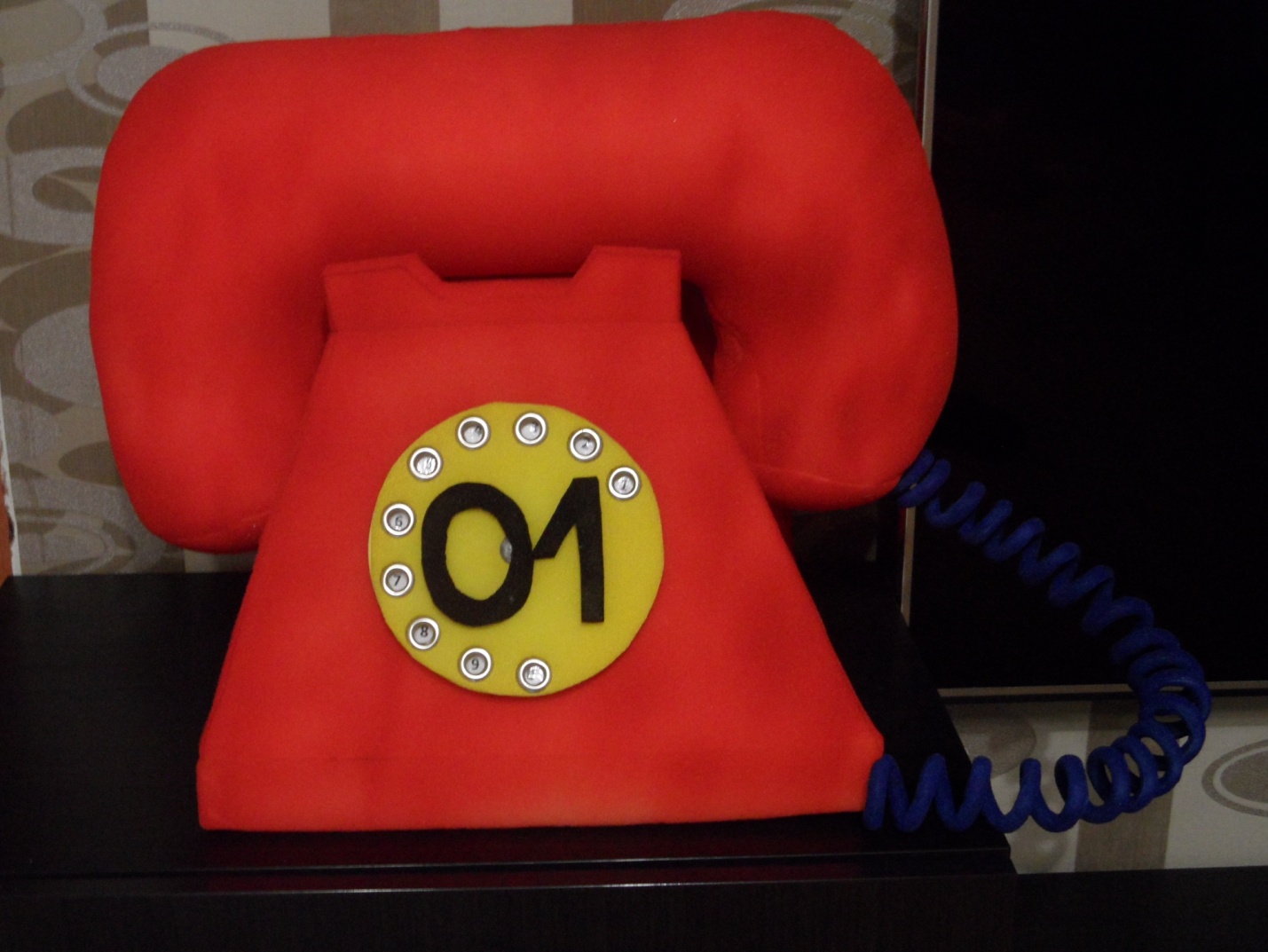 Начнем изготовление поделки. Необходимые условия работы заключаются в удобном хорошо проветриваемом помещении и защищенной одежде. Для изготовления телефона потребуется следующие материалы и инструменты:Лист поролона толщиной 20 мм, 2 м.квЛист поролона толщиной 10мм, 1 м.квКлей «Момент»НожницыЛинейкаФломастерЦиркульКраска – аэрозоль зеленного цветаЛист желтого картона формата А410 шт. заклепок1.5 м. медной проволокиБолт 5 см.ГайкаЦифры от 0 до 9.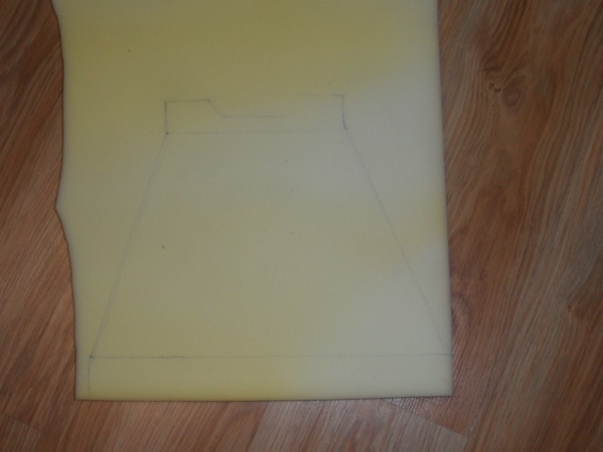 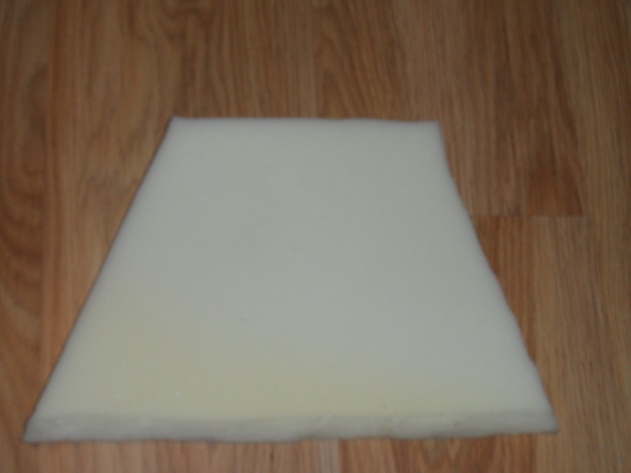 На прямоугольном листе поролона рисуем трапецию размерами низ:35см, верх:26см, высота:30см. Делаем 2 одинаковые фигуры. Так же вырезаем два прямоугольника: 35см на 2см; два прямоугольника: 26см на 2см. в верхнем прямоугольнике делаем вырез по середине размером: 1см на 15см. И склеиваем их.	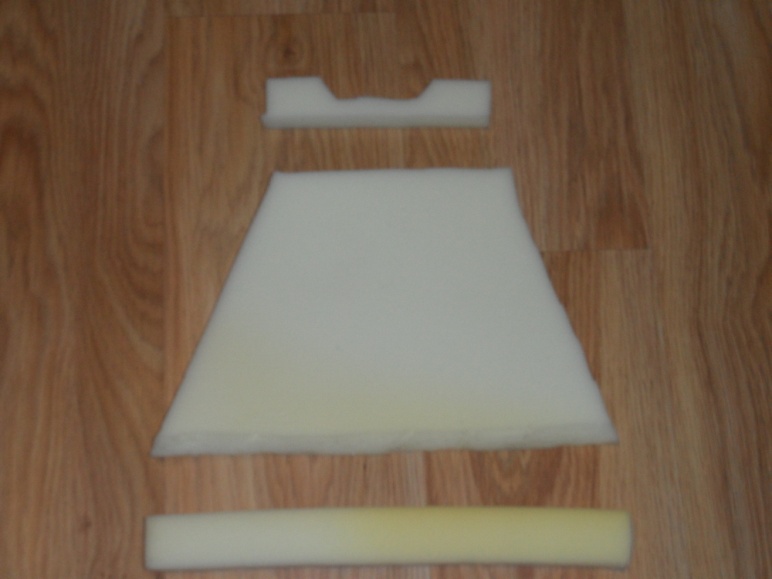 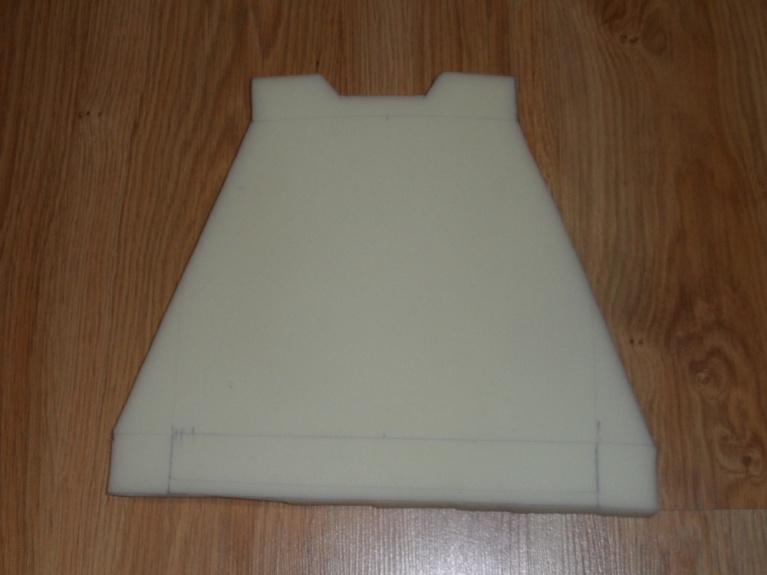 
Вырезаем два прямоугольника: верхний 26см на 20см; низ(дно)  35см на 26 см.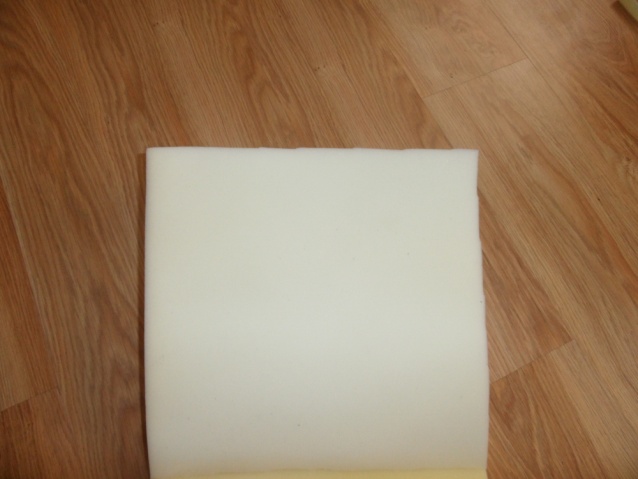 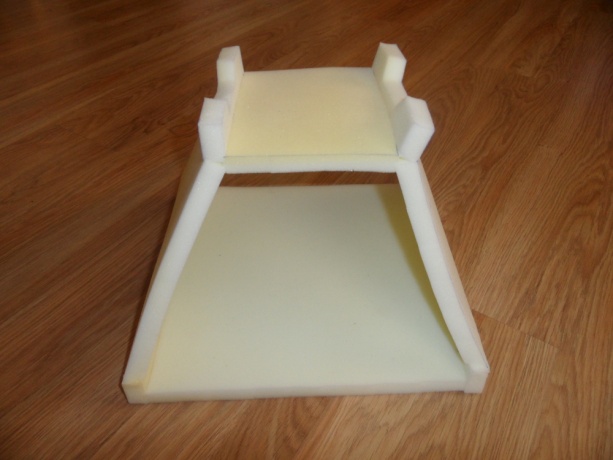 И склеиваем их с трапециями                                                                    Вырезаем боковые трапеции. Размеры: 33см на 24см. и вклеиваем их в трапецию	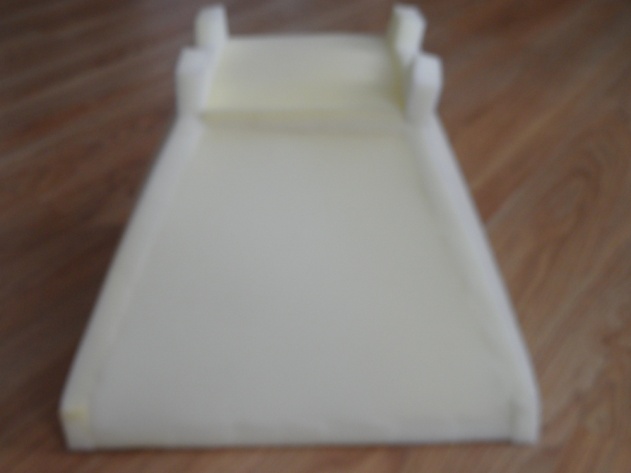 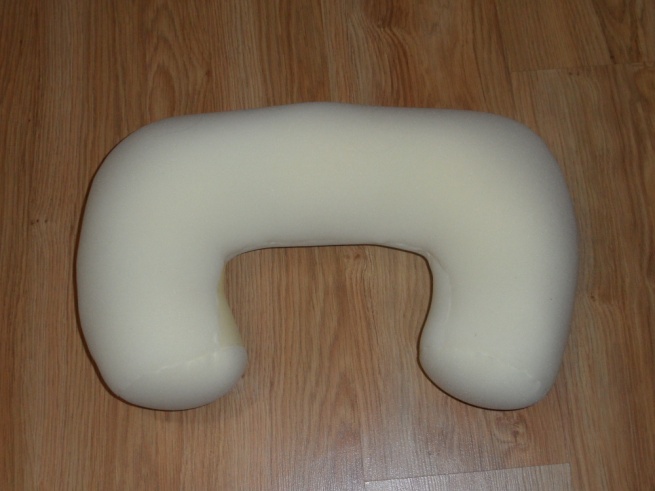 Основная часть телефона готова.                     Приступаем к изготовлении трубкиДлина: 40см; ширина: 15смСклеиваем торцы, получается трубка телефона. Наполняем обрезками поролона для придания формы.Приступаем к изготовлению мелких деталей:По размеру проволоки отрезаем от тонкого листа поролона полоску длина: 1.5м; ширина: 1.5см. намазав торцы клеем, вклеиваем проволоку. После этого наматываем полученную деталь на трубку нужного вам диаметра для получения спирали.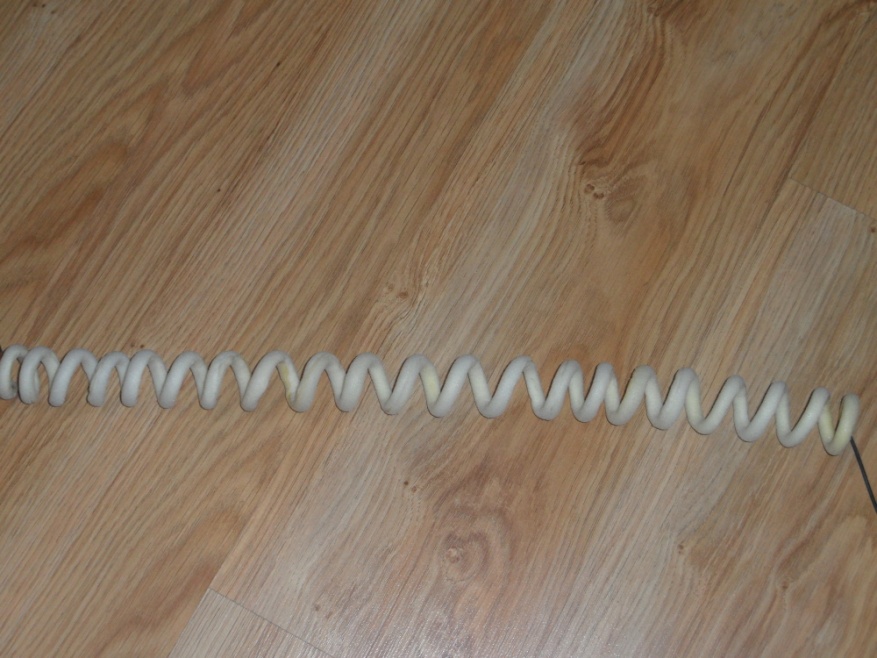 С помощью циркуля на тонком поролоне чертим круг диаметром 15см. посередине делаем отверстие для соединения с телефоном. Затем красим и декорируем клепками. 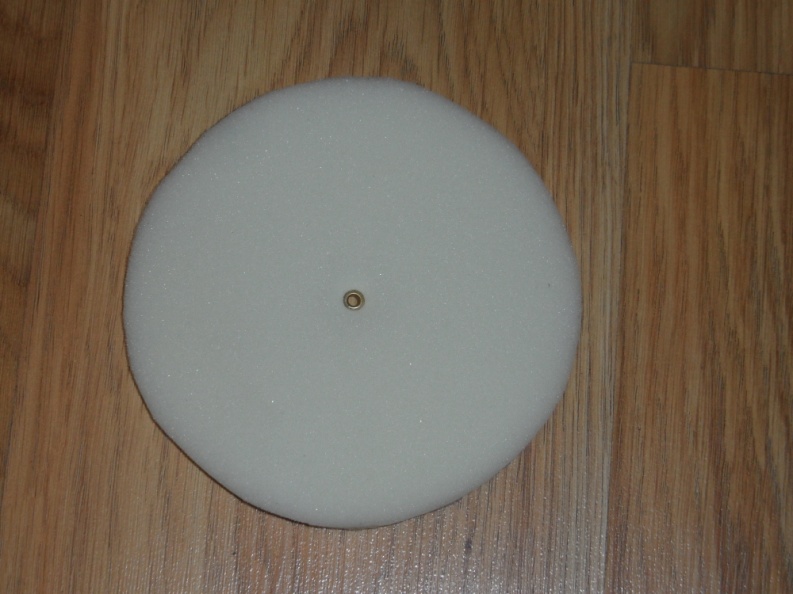 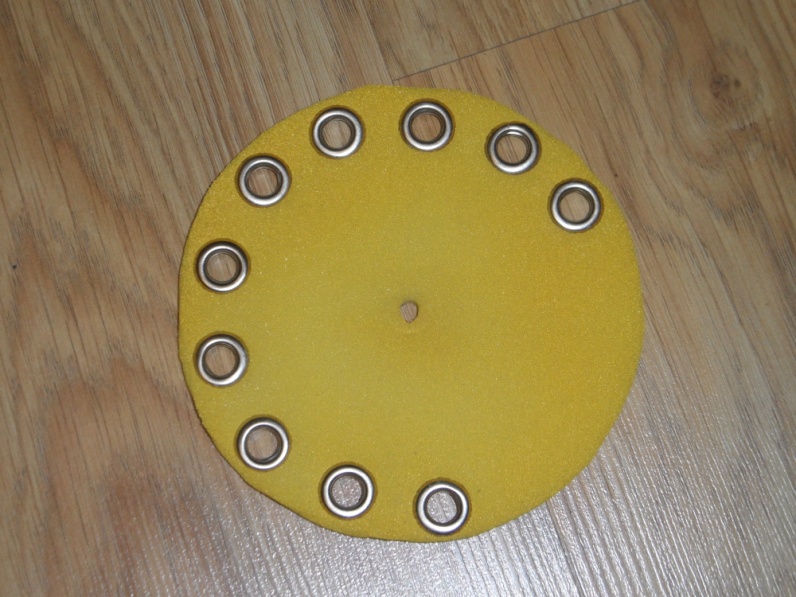 На листе картона чертим круг такого же диаметра и приклеиваем к нему цифры.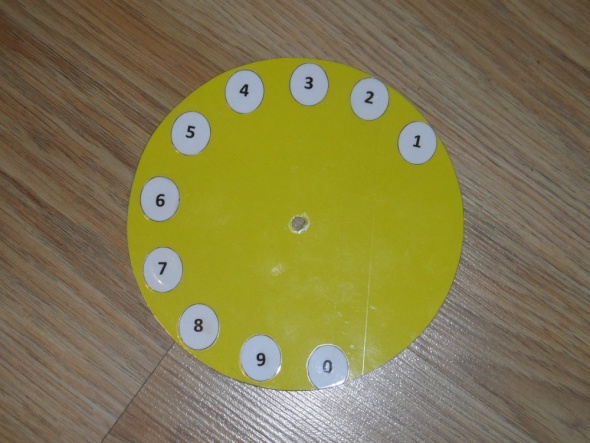 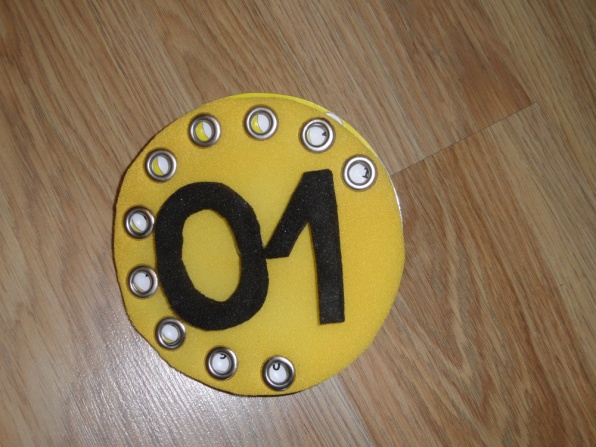 Окрашиваем все части телефона.С помощью болта скрепляем все части.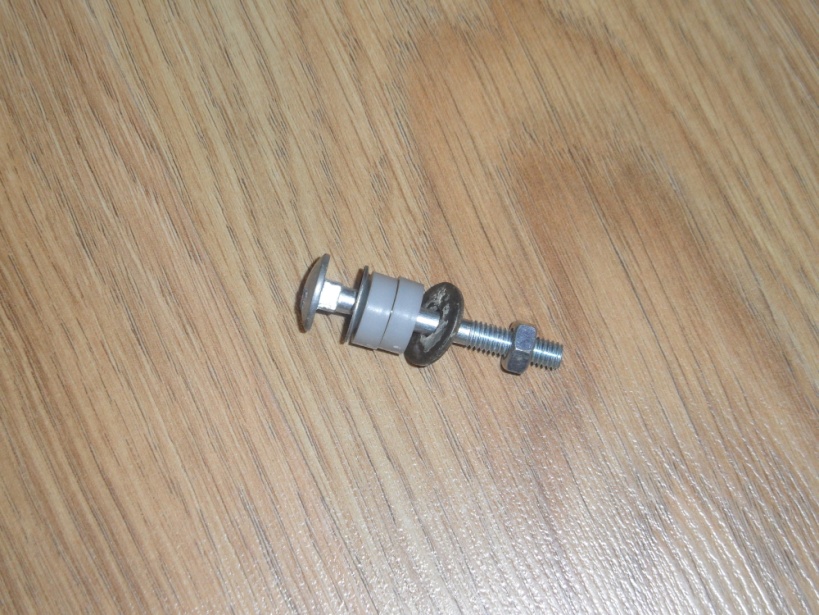 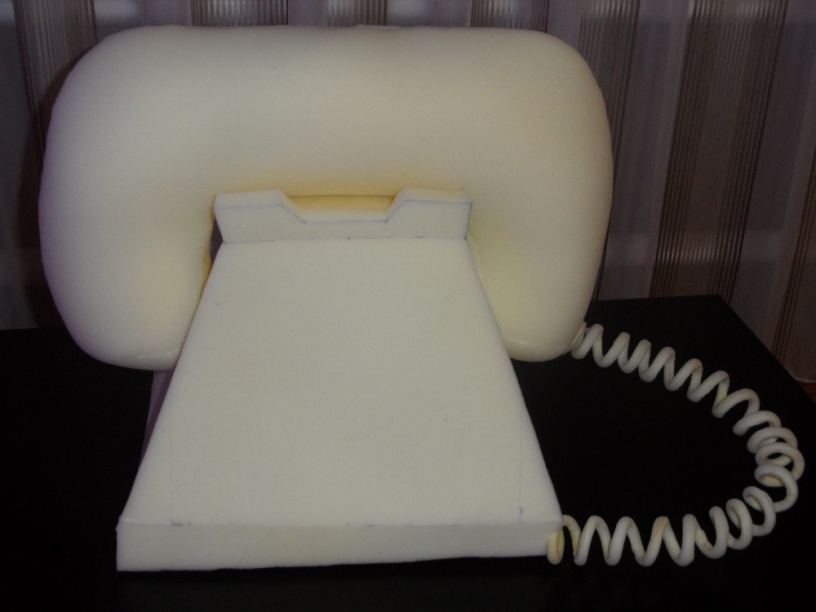 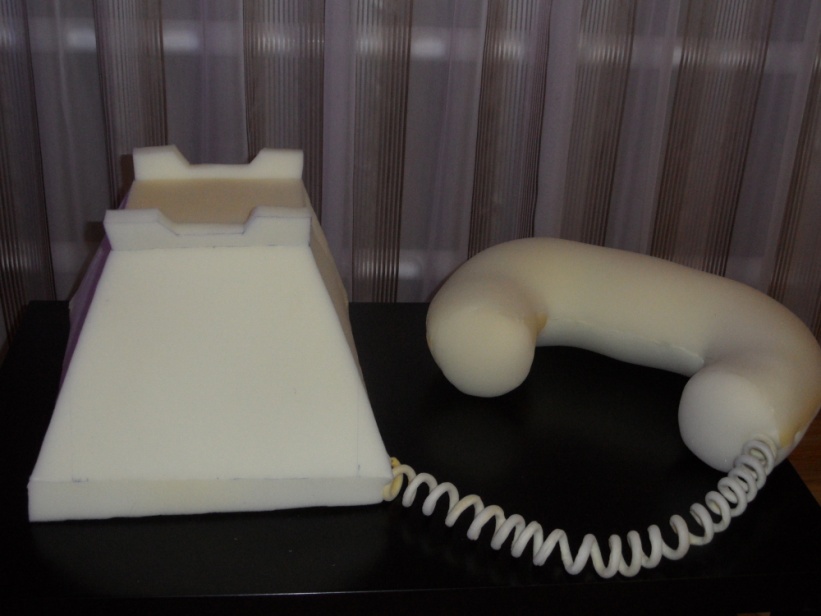 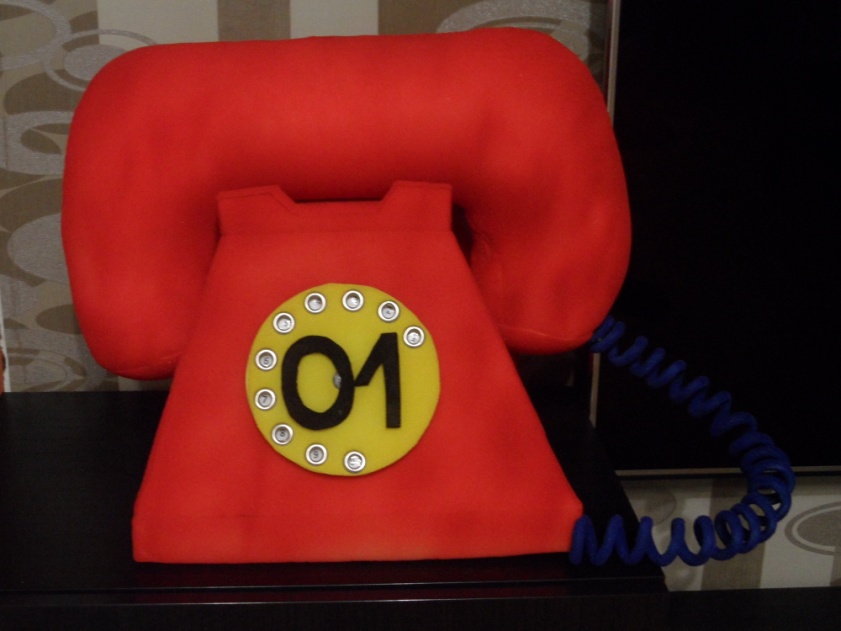 